ОБЕД(диетическое питание - сахарный диабет)Икра кабачковаяСуп Крестьянский с крупой, сметанойЗапеканка картофельная с мясом.Напиток ЯгодкаХлеб ржанойХлеб пшеничный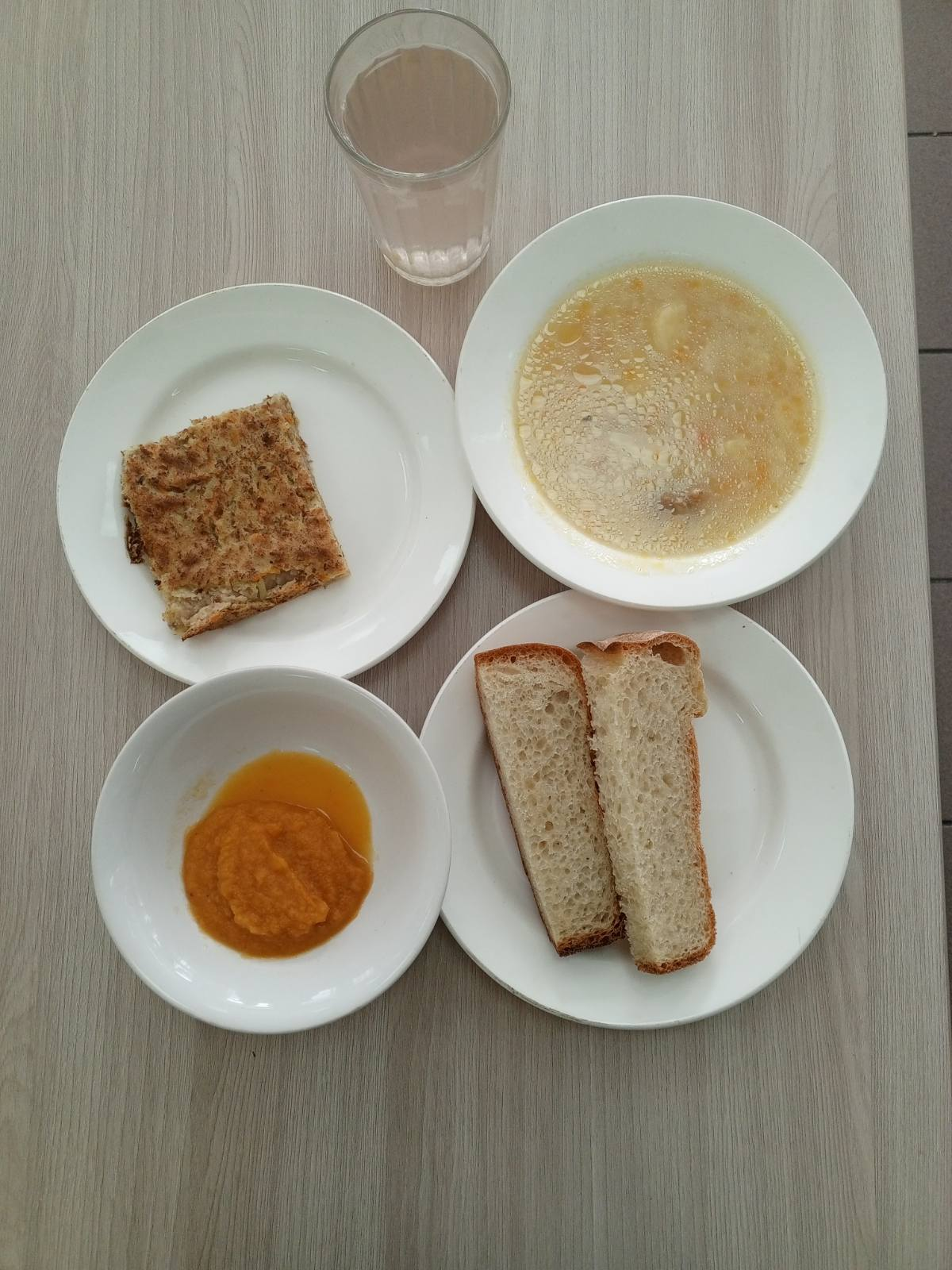 ЗАВТРАК (льготная категория)Макаронные изделия отварные с масломТефтели рыбныеКакао с молокомЧай ягодныйХлеб пшеничныйХлеб ржанойАпельсины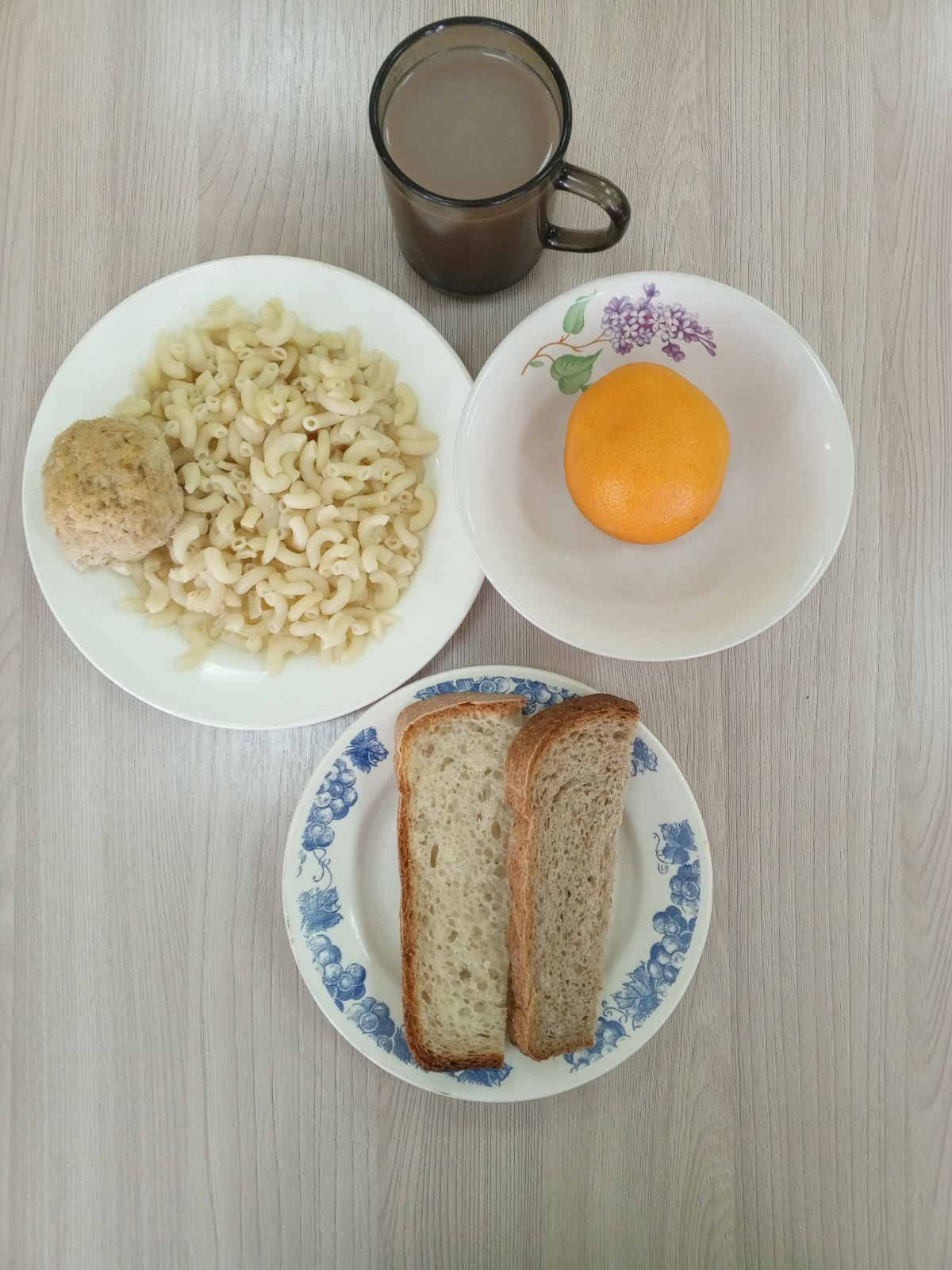 ОБЕД (1 – 4 классы, 5-11классы) Икра кабачковаяСуп Крестьянский с крупой, сметанойЗапеканка картофельная с мясом.Напиток ЯгодкаХлеб ржанойХлеб пшеничныйЗАВТРАК(5-11 классы) Каша ячневая молочная жидкая с маслом сливочнымКакао с молокомХлеб пшеничный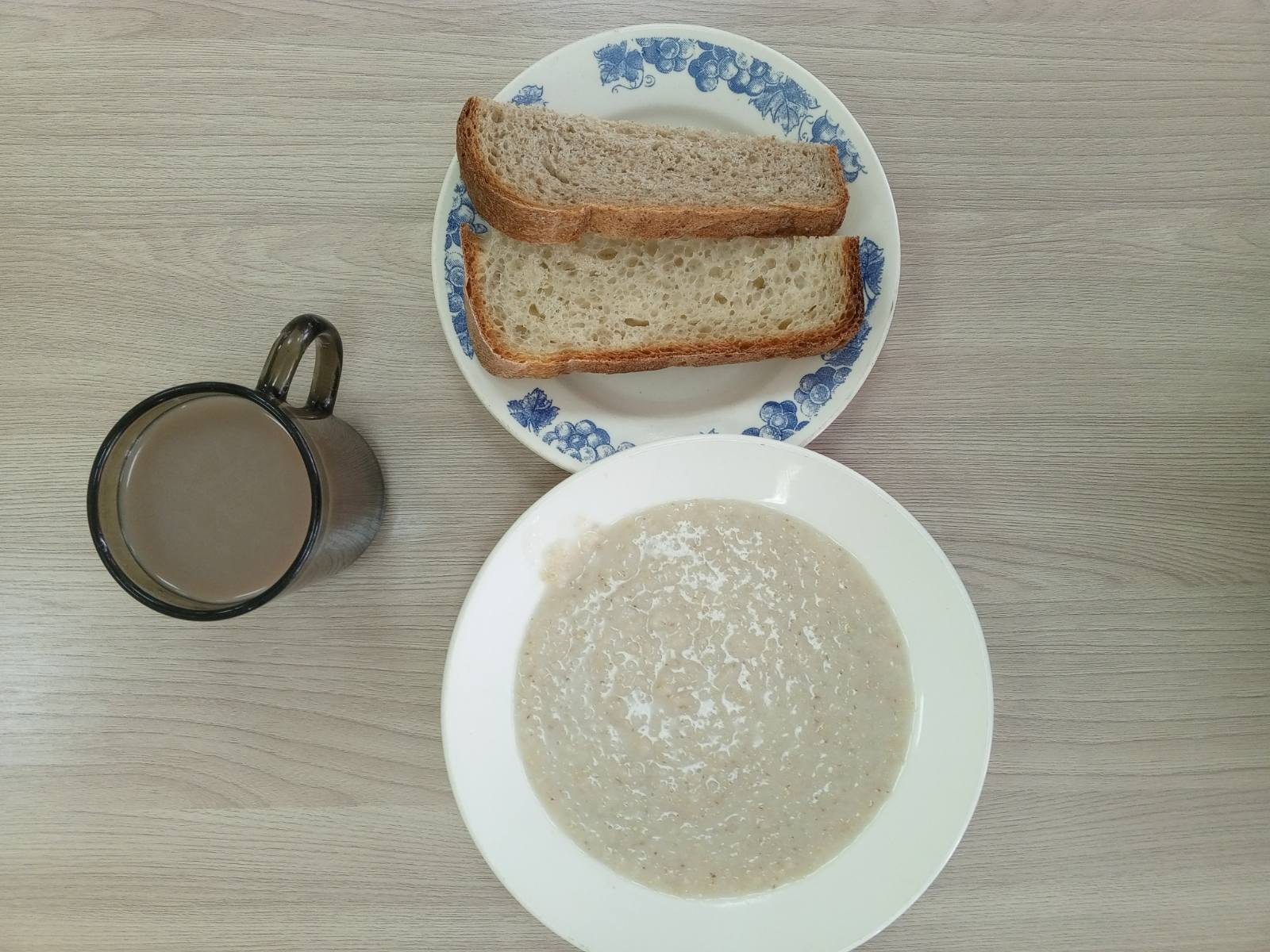 